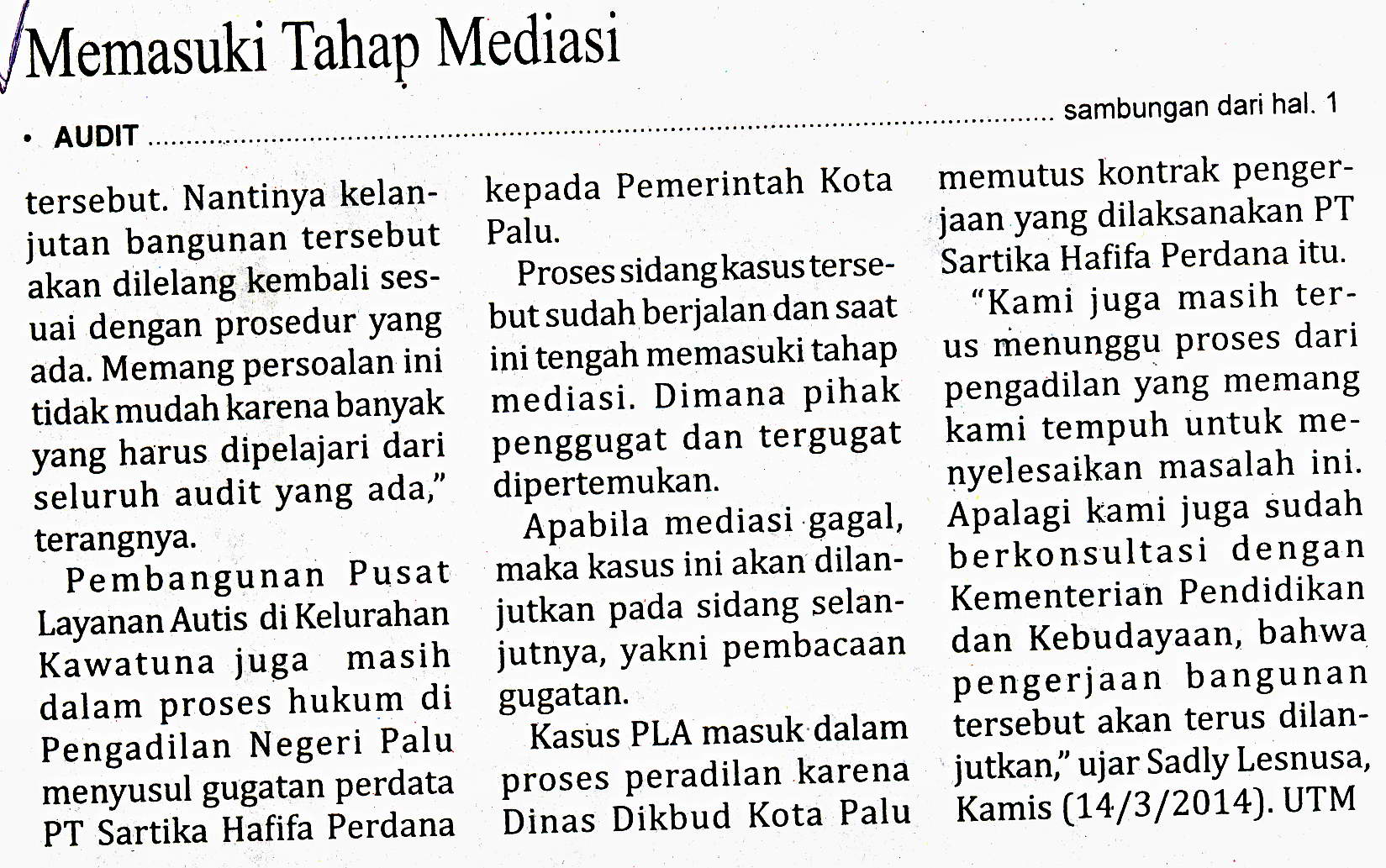 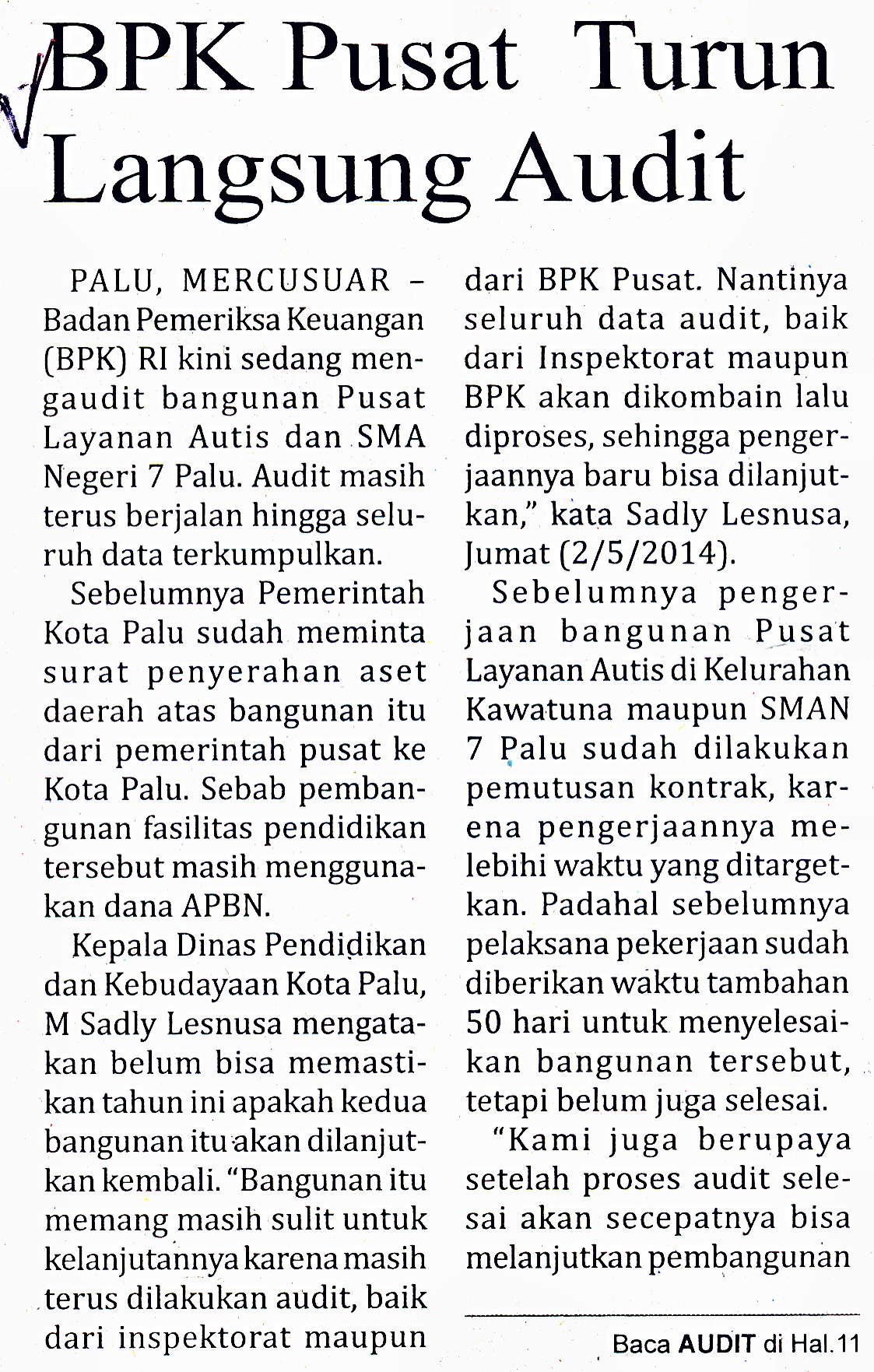 Harian    	:MercusuarKasubaudSulteng IHari, tanggal:Sabtu,3 Mei 2014KasubaudSulteng IKeterangan:Halaman 01, Kolom 12-13, Hal 11 Kolom 11-13KasubaudSulteng IEntitas:Kota PaluKasubaudSulteng I